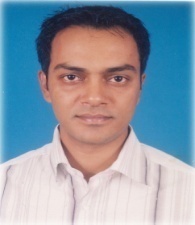 Résumé of Omar FaruqueE-mail:  omarmear2@gmail.comRoad 16 ,House 67 (3rd  Floor), Sector # 14, Uttara Model Town, Dhaka- 1230, Bangladesh. Tell/Cell:008802 7911877; 0088 01552428007,Personal Details: Nationality: Bangladeshi; Marital status: Married;  	Sex: Male; Date of  birth: Feb. 07, 1974. ; Swedish personal number 	: 740207-7213 (Civil Registration Number)		Language Proficiency	:English and Bangla (Mother Tongue-Sylheti):  Excellent, Swedish, Danish: Understand & Business level.Language Output/Day: 3,500 words (Source), 4,000 word (source if urgent)Educational Background:Masters level (Advanced Level) of Business Economics from University of Gavle , Sweden in 2002-2006.Result: 60 credits (82.5 ECTS) In Sweden called “Good Grade” equivalent “A”MBA in International Trade and Commerce  from Newport University, USA in 2000.Result: CGPA 3.6 out of CGPA 4.0 on scaleBachelor of Commerce from National University, Bangladesh in 1993. Result: 2nd ClassH.S.C from Govt Science College,  Dhaka Board in 1991. Result: First Division S.S.C from Mohammadpur Govt High School, Dhaka Board in 1989. Result: First Division Professional Qualification: Completed article ship as an articled student from ACNABIN & Co. a reputed Chartered Accountancy firm in Bangladesh. And locally it is called CA-CC, 1994-1998, 	     Registration Number: 5502/94Volunteer:	UNDP- Translator: International Peace and Development, 2010Polkadot Pvt. Ltd. 2016Other Experiences (Part Time)Writing Specialist of Ingenious Bd: Prepare Scientific Report of Marketing, 2007 to till.English Instructor at Oxbridge, Dhaka.2006-2008 (Bangladesh) Lecturer of Business Administration at University of Northwest, Bangladesh. Courses: International Business and Marketing Research, 2009Lecturer of Business Administration at University of Honolulu, USA, BD campus. Courses: International Marketing and Principal of Marketing, 2012Asst. Professor of Business Administration at Prime University, design Business courses and delivery lectures, 2012-2014Writing:200+ Creative Article/Essay/Market research/Business report/Games20+ Recipe writing/editing, Menu suggestion, E-book writing.Book Review, Book Critique, Product Description, Sales Proposals, Press Release. Product brochure. Translated: English<>Bengali (More than 10 million words)Translated: Swedish/Danish<>English (More than 100K words)Relevant Work References: 2010- Till Clients.Examination Inspector of VICTVS Global limited, UK for BangladeshContent contributor of SalamToday (Salamweb, Malaysia) June 2019 to tillSwedish Copywriter, Game Industry (Feb 2017 to till)Swedish Copywriter for www.onlinebettingagency.com , SwedenDanish Expert, East Localize (Jan 2017 to till): Legal, casino, gamesEnglish<>Danish; Swedish<>DanishCountry Manager, South Asia, (March, 2016 to 2017)World Markets Biz,National Consultant, Technical Translation, (April 2015-Feb 2016)Better Work and Standard Programme, UNIDO, BangladeshTranslator, editor and proof reader (Feb 2015 to till)New Zealand GovernmentEnglish<>Bengali, Danish<>EnglishTranslator Consultant: English>< Bengali (May 2015 to till)FAO, BangladeshInterpreter & Translator: ( January 2015- April 2015)Enlisted Interpreter and Translator of German Trade Center. GermanyTranslator: Bengali-English: (January 2013 to till) UN WomenTranslator: (Dec 2010 to till)Swedish<>English, Danish<>English; Eldon Bureau LimitedAudio Transcription: (Mar 2010 to till)Bengali < English; Translationary llc ArgentinaDanish<>English: from 2015, Swedish<>English: from 2016; Sahil Saifi, Lingvopedia Language Solutions Pvt. Ltd. New Delhi 110066 India.Pearl Linguist Ltd. (Jan 2015 to till),United Kingdom.English<>Bengali, Swedish<>English, Danish<>English: Online GamesBesides some other tasks with different client for the translation of English<>Bengali (including Sylheti & Ctg.); Swedish/Danish<>English.Writer (English) at Blastingnews UK: http://uk.blastingnews.com/editorial-staff/omarmear  Writer (English, Swedish, Danish) at Meritcrowd.com: https://www.meritcrowd.com/profile/379406 Social Media’s:https://bd.linkedin.com/in/omarmear https://twitter.com/omarmear https://www.pinterest.com/omarmear/ http://bangladeshibengali.wordpress.com/ https://www.instagram.com/omarmear/ https://www.tumblr.com/blog/bangladeshibengali https://www.facebook.com/mohammadomar.faruque.319 http://www.proz.com/translator/2020889https://www.translatorscafe.com/cafe/member245767.htm 